Информационная карта наставника Сазыкина Татьяна Алексеевна  (ФИО) Учитель                                                                                                                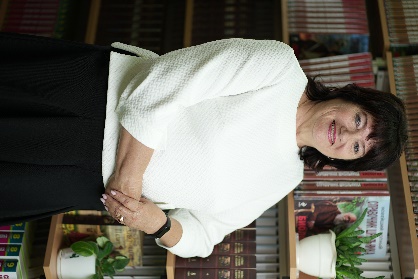 (должность)МБОУ Калининская  СОШ №7(наименование образовательной организации)1.  Общие сведения1.  Общие сведенияДата рождения (день, месяц, год)13.12.1961 г.2. Работа2. РаботаОбщий трудовой и педагогическийстаж (полных лет на момент заполнения карты)41 годЗанимаемая должностьУчитель Квалификационная категорияВысшаяПочетные звания и награды (наименования и даты получения)Благодарственное письмо ОО Кагальницкого р-на, Благодарность Администрации Кагальницкого района Благодарность ДОСААФ России3. Образование3. ОбразованиеНазвание и год окончанияучреждения профессионального образованияКаменское педагогическое училище 1980г.Специальность, квалификация подипломуУчитель физического воспитания общеобразовательной школыДополнительное профессиональное образование (профессиональная переподготовка)- «Педагог дополнительного образования»;- «Основы религиозных культур и светской этики»; -Организация деятельности тренера по плаванию;- Реализация требований обновленных ФГОС НОО, ФГОС ООО в работе учителя;- «Цифровая образовательная среда»4. Контакты4. КонтактыРабочий адрес с индексом347704, Ростовская область, пос. Двуречье, ул. Первомайская. 37. Рабочий телефон8 86 (345) 93-6-95Электронная почтаtat.sazyckina2018@yandex.ru5. Сведения о документе, устанавливающем статус «наставник»5. Сведения о документе, устанавливающем статус «наставник»Документ,	устанавливающий статус «наставник» (приказ)Приказ от   05.09.2022г. № 10 «О закреплении наставника»6. Профессиональные ценности в статусе «наставник»6. Профессиональные ценности в статусе «наставник»Миссия наставникаПоддержка	молодого			специалиста, способствующая			более		эффективному распределению		личностных			ресурсов, самоопределению				и	развитию	в профессиональном  и культурном  отношениях,формированию гражданской позиции.Цель моей деятельностиУспешное формирование у учеников младшей, средней и старшей школы осознанного подхода	к	реализации	личностного	потенциала,	рост	числа заинтересованной в развитии собственных талантов и навыков молодежи.числа заинтересованной в развитии собственных талантов и навыков молодежи.Задачи:1.Помощь учащимся в раскрытии и оценке своего личного потенциала.2.	 Повышение мотивации к учебе и саморазвитию, к саморегуляции, формирования ценностных и жизненных ориентиров.3.	 Развитие	лидерских,	организационных,	коммуникативных	навыков	и метакомпетенций.4.	 Помощь в построении образовательной траектории и будущей профессиональной реализации.В чем  будет  выражен  результатмоего	взаимодействия с наставляемымПовышение успеваемости и улучшение психоэмоционального фона в младшей, средней и старшей школе.Численный рост кружков по интересам, а также внеурочных мероприятий   3.	 Увеличение процента учеников, успешно прошедших предпрофориентационную программу.  4. Численный	рост	успешно  реализованных	и	представленных	результатов проектной деятельности в старших классах (совместно с представителем предприятия).   5.	 Увеличение числа учеников, планирующих стать наставниками в будущем и присоединиться к сообществу благодарных выпускников.